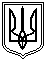 Миколаївська міська радаПостійна комісія міської ради зпитань прав людини, законності,гласності, антикорупційної політики, місцевого самоврядування,депутатської діяльності та етикиПРОТОКОЛ   № 80від 10.09.2019          Засідання постійної комісії міської ради з питань прав людини, законності,гласності, антикорупційної політики, місцевого самоврядування,депутатської діяльності та етикиПрисутні депутати Миколаївської міської ради VII скликання:Голова постійної комісії - Малікін О.В.Секретар постійної комісії – Кісельова О.В.Члени комісії : Гранатуров Ю.І., Панченко Ф.Б., Жвавий Д.К.Відсутні члени комісії: Дятлов І.С., Бурганенко О.І.Запрошені та присутні:Пушкар О.А.– начальник управління апарату Миколаївської міської ради.Представники ЗМІ та інші особи.РОЗГЛЯНУЛИ :1.1. Розгляд проекту рішення міської ради «Про внесення зміни до рішення міської ради від 12.06.2003 № 12/4 «Про затвердження Положень про міські відзнаки й почесні звання міста Миколаєва», файл s-gs-098.СЛУХАЛИ :Пушкар О.А., начальника управління апарату Миколаївської міської ради, яка пояснила, що проект рішення міської ради «Про внесення зміни до рішення міської ради від 12.06.2003 № 12/4 «Про затвердження Положень про міські відзнаки й почесні звання міста Миколаєва», файл s-gs-098 був розроблений управлінням апарату ради на виконання рекомендації постійної комісії з питань економічної і інвестиційної політики, планування, бюджету, фінансів та соціально-економічного розвитку (протокол №136 від 04.09.2019).Гранатурова Ю.І., який підкреслив, що звання «Почесний громадянин міста Миколаєва» не присвоювалося з різних поважних причин з 2014 року. Запропонував, як виняток, винести на розгляд  та підтримати всі запропоновані кандидатури на звання «Почесний громадянин міста Миколаєва.Кісельову О.В., яка ознайомившись с проектом рішення Про внесення зміни до рішення міської ради від 12.06.2003 № 12/4 «Про затвердження Положень про міські відзнаки й почесні звання міста Миколаєва», запропонувала доповнити та викласти п.3.1. Положення про міські відзнаки й почесні звання міста Миколаєва в наступній редакції : «Звання «Почесний громадянин міста Миколаєва» присвоюється не більш ніж одному кандидату на почесне звання рішенням міської ради, яке приймається таємним голосуванням один раз на рік до Дня міста. Можливе збільшення кількості кандидатур на почесне звання в разі, якщо таке рішення Миколаївською міською радою не приймалося у попередні роки».В обговоренні питання приймали участь всі члени постійної комісії.РЕКОМЕНДОВАНО:Погодити проект рішення міської ради «Про внесення зміни до рішення міської ради від 12.06.2003 № 12/4 «Про затвердження Положень про міські відзнаки й почесні звання міста Миколаєва», файл s-gs-098 в редакції, запропонованій Кісельовою О.В.ГОЛОСУВАЛИ: «за» – 5, «проти» – 0, «утримались» – 0.Питання п.1.2 та п.1.3 запропоновано об’єднати. 1.2. Лист управління апарату Миколаївської ради від 12.06.2019 №628 за вх.№1547 від 12.06.2019 щодо розгляду звернення директора департаменту житлово-комунального господарства Миколаївської міської ради Коренєва С.М. стосовно розгляду кандидатури Сердцева Вадима Андрійовича на присвоєння звання «Почесний громадянин міста Миколаєва», для надання рекомендацій (пропозицій). 1.3. Лист начальника управління апарату ради Пушкар О.А. від 20.05.2019 №549 за вх.№1255 від 20.05.2019 щодо розгляду звернення заступника директора з загальних питань, голови профспілкової організації Миколаївського академічного українського театру драми та музичної комедії Безухи Є.В. за вих.№01-15-28/01-22/126 від 02.05.2019 щодо присвоєння звання «Почесний Громадянин міста Миколаєва» Берсону Миколі Семеновичу – директору-художньому керівнику Миколаївського академічного українського театру драми та музичної комедії, народному артисту України.СЛУХАЛИ :Малікіна О.В., який зазначив, що на сьогоднішні день є 6 кандидатур на звання «Почесний громадянин міста Миколаєва», а саме :2 кандидатури – Харлан О.Г. та Коренюгін В.І., які вже погодженні та відповідні проекти рішень опубліковані на офіційному сайті Миколаївської міської ради;4 кандидатури – Берсон М.С., Сердцев В.А., Січко С.М. (погоджено протоколом № 79 від 05.2019 постійної комісії з питань прав людини, законності, гласності, антикорупційної політики, місцевого самоврядування, депутатської діяльності та етики) та Клименко Л.П. Запропонував додати вже до наявних кандидатур на звання «Почесний громадянин міста Миколаєва» кандидатуру Кравченко М.А. – актора, театрального режисера, який працював художнім керівником та директором Миколаївського Академічного Художнього російського драматичного театру з 1997 по 2017, депутат обласної ради тощо.В обговоренні питання приймали участь всі члени постійної комісії.РЕКОМЕНДОВАНО:Підтримати та винести на розгляд найближчої сесії Миколаївської міської ради загальним списком наступні кандидатури на присвоєння звання «Почесний Громадянин міста Миколаєва» :Харлан О.Г. Коренюгін В.І.Січко С. М.Берсон М.С.Сердцев В.А.Клименко Л.П.Кравченко М.А.ГОЛОСУВАЛИ: «за» – 5, «проти» – 0, «утримались» – 0.Голова комісії					                                                 О. МАЛІКІНСекретар комісії          						                   О. КІСЕЛЬОВА